Scottish Council of the Society of Radiographers.Minutes 19/0618Venue		  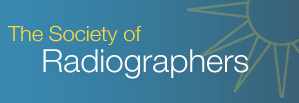 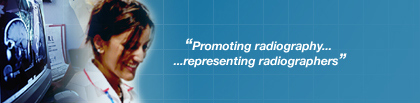 PresentCaroline Handley                   (CEH)      Secretary of Scottish CouncilKelly Neil                                (KN)        TreasurerCaroline Nobee-Marshall  (CM)       Member without PortfolioLesley-Jean Rugg                 (LJR)       SRTF RepRoss McGhee                       (RMcG)   UK Council MemberTony Axon                             (TA)        Full time officerMargot McBride                     (MMcB)  Member without PortfolioClaire Currie                          (CC)        Education RepApologies      VacanciesHolly Buchanan            (HB)       Secretary of Reps Forum                Deborah Shepherd       (DS)       Full time officerJonathan McConnell (JMcC)     Member without PortfolioRoman Balzchek          (RTB)      Student RepIan Henderson             (IH)         Chair of Scottish CouncilJohn Burton                 (JB)         UK Council MemberClaire Donaldson         (CD)        UK Council MemberFiona Ferguson           (FF)         IR RepClinton Hesletine         (CH)        Manager RepGillian Wilkinson          (GW)       Member without portfolioMaria Murray               (MM)        Professional OfficerEqualise repHealth and Safety RepAHPFS RepOncology Rep1WelcomeApologiesRMcG chaired the meeting and welcomed those in attendance to the meeting. He welcomed Caroline Nobee -Marshall to the forum. RmcG noted the poor attendance.FF, MM, IH, JB, CDCheck if RB still continuing as student repACTIONS2Items for AOCBVacancy advert3Minutes of previous meetingAmendments to previous minutesLJR proposed CC SecondedLJR noted that STRF and not STRP4.5.6. Matters ArisingAGMAOCBFeedback from Louise Coleman on HEI – ? IH any update for the next meetingWorkplace members list  -  issues ongoing as direct link from SOR website still broken, but reps able to access lists by contacting:Please contact TUIR on 020 7740 7200 option 2 or via tuir@sor.org to request alternative access to the Reps site\Member list.IR Reps now  have access  to Glasscubes for communication & reps forum documentsThere were Issues with Pay vote email being blocked by NHS. This was rectified at SOR HQCheck with IH about when MM coming back and gain an updateSupport  email for Full time Officer and Professional Officer – IH will take this matter forwardA Scottish Council response to the BBC Article on Radiologist shortage was published on the SOR website and distributed on social media. Everyone involved was thanked for their work on this matter as we achieved a very prompt response highlighting the part that Radiographers can play in the current Radiology CrisisAGMProgramme arrangedRMCG will be showing Sue Webb around QEUH, Beatson, GCU the day before the AGM.Please encourage members to register asap.All members asked to try and secure sponsorship and raffle prizes.TA suggested inviting the new health minister and will draft an inviteVacanciesVacancies poster will be distributed please promote amongst your networks.NEW MONKLANDSRMcG highlighted a few issues with the new proposed sites:It Would require improved public transport linksConsider the impact of staff? Has a Childcare commitment being included, as was first mentioned Car parking would need to be sufficientWorkforce issues as 2 ½ years ago Beatson staff were given the opportunity to move to Lanarkshire Beatson for work/life balance; this will affect this after a relatively short space of time.RMcG will work with TA to draft a response and submit. Consultation meetings are currently happening throughout LanarkshireRMcG now knows that there is senior rep representation on the consultation group.MM attended the Presidential inauguration and enjoyed the experience and is excited to hear how the new president gets on.Vote for Radiographer / team of the yearIHHBTAIHIHCEH/ TA7.8.CorrespondenceExecutive ReportsFF Thanked Scottish Council for FlowersNational Officers update:Report  issued UK Council report:Report  issued Professional Officer’s ReportNo update. We are assuming that MM is still off sick, however this has not been communicated to SC. RMcG / IH will take this forward to find out more.Finance ReportReport provided. KN will attend the August meeting and handover to CEH in the meantime.Student ReportNo report and RB was not in attendance.CEH Will chase this upEqualise ReportRMcG sent a report. Re-iterated that this group is very active at the moment, doing lots of good work. RMcG inform that regarding the LMP information we are awaiting feedback from the clinical Advisory committee.STRFNo report as nothing has progressed. Next meeting is...Still have the Radiotherapy Sub group which is related to the Cancer Taskforce. The other is regarding data NATCAT SAT is now defunct and public health England is now dealing with the data. CEH asked how this will be impacted with the new Public Health Scotland.Discussions are ongoing.IR ReportNo reportEducation Report2 internal vacancies for Diagnostic Lecturers at GCUQMU has filled the Therapy post, although we do not know about the Diagnostic sideAHP UpdateNo update8.Date of Next meetingTuesday 20th Nov 2018Thursday 10th Jan 2019